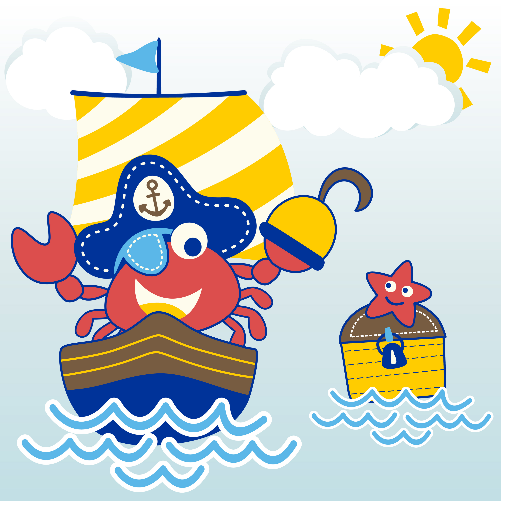 Thank you for your registration to Trinity Church's 2018 Vacation Bible School: Pirate Adventure! We are so happy you are going to join us!   In order to ensure your child(ren)'s space, please complete this form, attach your donation and mail it back to the address on the back of this form.  Only one form is needed per family.  In addition, the suggested donation is $25 per child up to a maximum of $50 per family.  This donation covers the costs of the T-shirt, CDs, crafts, snacks, etc.   Registration will not be finished until all areas are signed.Parent’s Name: ______________________________________ Home Phone:___________________Parents Email:_______________________________________ Cell Phone: ____________________Address: ________________________________________________________________________City/State: _________________________________ Zip Code: ____________________________Camper #1: _____________________________________________ Age _____________________T-shirt Size (Circle One):     Youth Small     Youth Medium     Youth Large    Youth X-LargeAllergies/Medical Conditions:__________________________________________________________________________________________________________________________________________Camper #2: ______________________________________________ Age ____________________T-shirt Size (Circle One):     Youth Small     Youth Medium     Youth Large    Youth X-LargeAllergies/Medical Conditions: _________________________________________________________________________________________________________________________________________Emergency Contact #1: ____________________________ Relationship:______________________Best Contact Phone Number: _____________________________Emergency Contact #2:_____________________________ Relationship:______________________Best Contact Phone Number: _____________________________Authorized Pick-up Person #1**:_____________________________ Relationship: ______________Best Contact Phone Number:____________________________________Authorized Pick-up Person #2**:_____________________________ Relationship:______________Best Contact Phone Number:___________________________________**We will not dismiss your child to anyone other than the parent without photo identification.Picture ReleaseBy registering your child for Vacation Bible School (“VBS”), you are giving permission for your child to be included in photographs or videos taken.  This also gives your permission for photos and videos to be uploaded to our website.Signature of Parent/Guardian: ______________________________ Date: __________________Code of Conduct:Trinity Church’s intent is to provide a conducive, interactive and fun learning environment for all children participating in this year’s Vacation Bible School (“VBS”).  All children are expected to follow the rules, behave in an appropriate manner and treat other adults and children with respect.  If a child’s behavior does not reflect this manner and they are disruptive to the learning environment that Trinity is striving to provide, then the child’s parent/guardian will be notified.  If the parent/guardian is notified two times, then the child will forfeit participation in VBS.Signature of Parent/Guardian: ______________________________  Date:  ___________________Trinity Episcopal Church Liability Release FormI/We the undersigned, are the parents, the parents having legal custody, or the legal guardians of the child named above, a minor, and have given our consent for him/her to attend Vacation Bible School (hereafter the “Event”) being organized by Trinity Episcopal Church.  I/We understand that there are inherent risks involved in any event, and I/we hereby release Trinity Episcopal Church, its employees, its agents, and volunteer workers from any and all liability for any injury, loss, or damage to person or property that may occur during the course of my/our child’s involvement with the Event.  In the event that he/she is injured while attending the Event and requires the attention of a doctor, I/we consent to any reasonable medical treatment as deemed necessary by a licensed physician.  In the event treatment is required which a physician and/or hospital personnel refuses to administer without my/our consent, I/we authorize the Event leaders, or another adult leader designated by him/her, to give consent for me/us, and I/we agree to hold such persons free and harmless of any claims, demands, or suits for damages arising from the giving of such consent so long as the treatment is administered by or under the supervision of a licensed physician.  I/We also acknowledge that I/we will be ultimately responsible for the cost of any medical care should the cost of that medical care not be reimbursed by our health insurance provider.  Signature Parent/Guardian: ________________________________________ Date: ______________Signature Parent/Guardian: ________________________________________ Date: ______________Trinity Episcopal Church2365 Pine AvenueVero Beach, FL  32960772.567.1146    www.TrinityVero.orgVBS Contact: Kathy RodriguezEmail: krodriguez@trinityvero.org